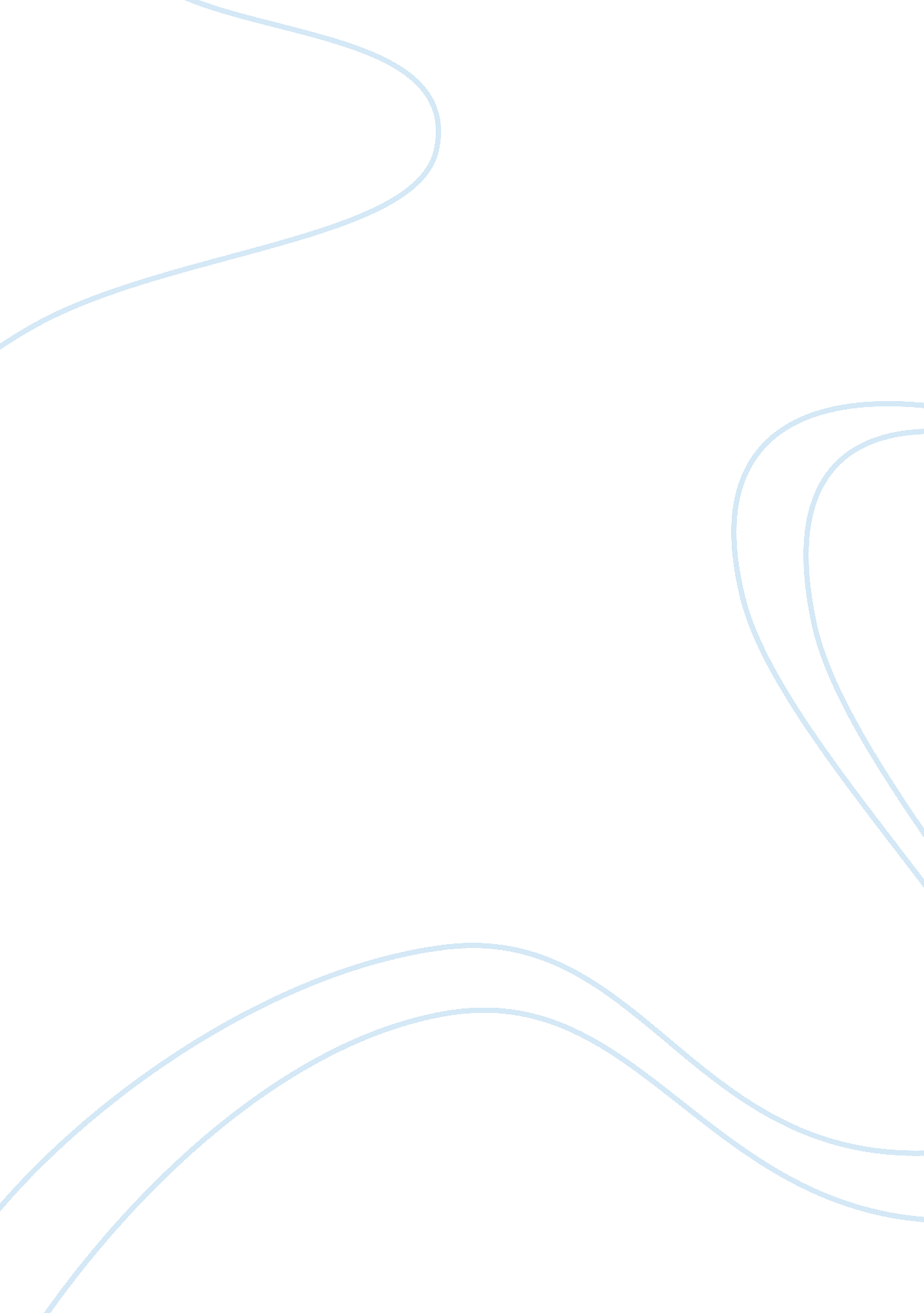 Curriculum mappingEducation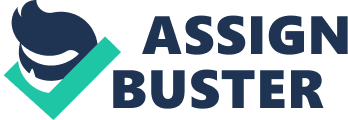 Curriculum Mapping Task Curriculum Mapping Introduction The collection of information concerning the teacher’s curriculum, based on the school calendar, is known as curriculum mapping. The information identifies some core contents, the processes, and the assessments, which are used in the curriculum for the subject area. It takes places within the grade levels and a grade level hence serving to be a detailed plan of lesson for school curriculum year. This paper tries to examine how curriculum map can be used in teaching the chosen topics, and the modifications made to the map for differentiating learning styles and one’s ability (Glass, 2000). 
The curriculum mapping helps in improving communication within parents and communities about curriculum and all that every teacher covers. When choosing a lesson topic, one can use the curriculum map by collecting information on what the topic is all about, then going through the information, and then mixing the group reviews after which the teacher determines on the points that can be revised immediately (Hale, 2008). 
Modification and extensions provide students with avenues of acquiring the contents, which has a sense of ideas, and developing the teaching materials in order for the students. Different learning styles and abilities may also include how students show how they have mastery of concepts. The key to differentia is finding how students can display their learning to meet the required specific needs (Kallick, 2009). 
Conclusion 
Curriculum mapping improves the instruction by laying clear objectives of what are taught to eliminate unnecessary repetitions. It is also allows the objectives to be met in time as well as reflects on the student’s scores in class. Therefore, teachers should always carry out curriculum mapping to make time easy for them as well as making students to grasps things easily. 
References 
Glass, K. T. (2007). Curriculum mapping: a step-by-step guide for creating curriculum year 
overviews. New York: Corwin Press. 
Hale, J. A. (2008). A guide to curriculum mapping: planning, implementing, and sustaining 
the process. London: Corwin Press. 
Kallick, B. & Colosimo, J. (2009). Using curriculum mapping & assessment data to improve 
learning. New York: Corwin Press. 